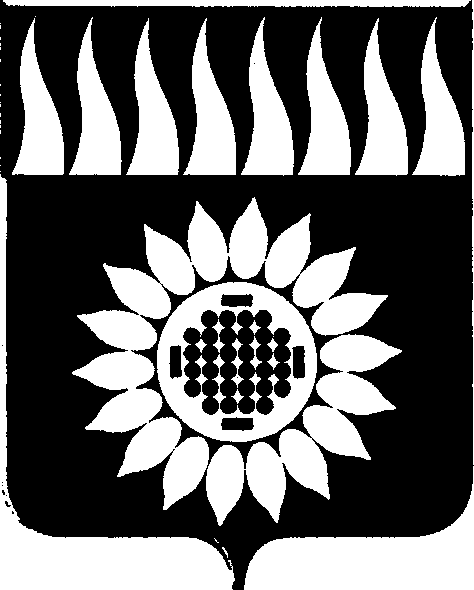 ГОРОДСКОЙ ОКРУГ ЗАРЕЧНЫЙД У М Ашестой  созыв_____________________________________________________________________________________________________ВОСЕМЬДЕСЯТ ПЯТОЕ ОЧЕРЕДНОЕ ЗАСЕДАНИЕР Е Ш Е Н И Е24.06.2021 № 54-РО присвоении звания «Почетный гражданин городского округа Заречный» Перехожеву В.И.	Рассмотрев представление АО «Институт реакторных материалов» о присвоении звания «Почетный гражданин городского округа Заречный» Перехожеву Виктору Ивановичу, учитывая особые заслуги перед городским округом Заречный, получившие широкое общественное признание, на основании Положения о присвоении звания «Почетный гражданин городского округа Заречный», утвержденного решением Думы от 30.11.2017 № 142-Р (в действующей редакции)                Дума решила:             1. Присвоить в 2021 году звание «Почетный гражданин городского округа Заречный» Перехожеву Виктору Ивановичу, ветерану атомной энергетики и промышленности, заслуженному пенсионеру АО «ИРМ» за значительные успехи в профессиональной деятельности, большой личный вклад в развитие научно-технического потенциала предприятия и атомной отрасли, заслуженный авторитет у жителей, обретенный долгой трудовой деятельностью.           2. Занести имя Почетного гражданина городского округа Заречный Перехожева Виктора Ивановича в Книгу Почета городского округа Заречный.           3. Опубликовать настоящее решение в установленном порядке.Председатель Думы городского округа                                 		А.А. Кузнецов                         